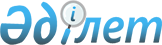 О классификаторе видов разрешительных документов, используемых для осуществления транспортного (автомобильного) контроляРешение Коллегии Евразийской экономической комиссии от 24 декабря 2019 года № 233. О классификаторе видов разрешительных документов, используемых для осуществления транспортного (автомобильного) контроля
      В соответствии c пунктами 4 и 7 Протокола об информационно-коммуникационных технологиях и информационном взаимодействии в рамках Евразийского экономического союза (приложение № 3 к Договору о Евразийском экономическом союзе от 29 мая 2014 года) и руководствуясь Положением о единой системе нормативно-справочной информации Евразийского экономического союза, утвержденным Решением Коллегии Евразийской экономической комиссии от 17 ноября 2015 г. № 155, Коллегия Евразийской экономической комиссии решила:
      1. Утвердить прилагаемый классификатор видов разрешительных документов, используемых для осуществления транспортного (автомобильного) контроля (далее – классификатор).
      2. Включить классификатор в состав ресурсов единой системы нормативно-справочной информации Евразийского экономического союза.
      3. Установить, что:
      классификатор применяется с даты вступления настоящего Решения в силу;
      функции оператора в отношении классификатора выполняются Евразийской экономической комиссией;
      использование кодовых обозначений классификатора является обязательным при реализации общего процесса в рамках Евразийского экономического союза "Информационное обеспечение транспортного (автомобильного) контроля на внешней границе Евразийского экономического союза".
      4. Настоящее Решение вступает в силу по истечении 30 календарных дней с даты его официального опубликования.  КЛАССИФИКАТОР
видов разрешительных документов, используемых для осуществления транспортного (автомобильного) контроля I. Детализированные сведения из классификатора II. Паспорт классификатора III. Описание структуры классификатора
      1. Настоящий раздел определяет структуру и реквизитный состав классификатора, в том числе области значений реквизитов и правила их формирования. 
      2. Структура и реквизитный состав классификатора приведены в таблице, в которой формируются следующие поля (графы):
      "область значения реквизита" – текст, поясняющий смысл (семантику) элемента;
      "правила формирования значения реквизита" – текст, уточняющий назначение элемента и определяющий правила его формирования (заполнения), или словесное описание возможных значений элемента;
      "мн." – множественность реквизита (обязательность (опциональность) и количество возможных повторений реквизита).
      3. Для указания множественности реквизитов передаваемых данных используются следующие обозначения:
      1 – реквизит обязателен, повторения не допускаются; 
      n – реквизит обязателен, должен повторяться n раз (n>1);
      1..* – реквизит обязателен, может повторяться без ограничений;
      n..* – реквизит обязателен, должен повторяться не менее n раз (n>1);
      n..m – реквизит обязателен, должен повторяться не менее n раз
и не более m раз (n>1, m>1);
      0..1 – реквизит опционален, повторения не допускаются;
      0..* – реквизит опционален, может повторяться без ограничений;
      0..m – реквизит опционален, может повторяться не более m раз (m>1). Структура и реквизитный состав классификатора
					© 2012. РГП на ПХВ «Институт законодательства и правовой информации Республики Казахстан» Министерства юстиции Республики Казахстан
				
      Председатель Коллегии
Евразийской экономической комиссии

Т. Саркисян
УТВЕРЖДЕН
Решением Коллегии
Евразийской экономической комиссии
от 24 декабря 2019 г. № 233
Код категории видов разреши-тельных документов
Код вида разреши-тельного документа
Описание кодового значения
Признак использования разрешительного документа в государстве – члене Евразийского экономического союза
0100
Специальные разрешения на перевозку грузов
Специальные разрешения на перевозку грузов
Специальные разрешения на перевозку грузов
0101
специальное разрешение на перевозку опасных грузов
AM, BY, KG, RU
0102
специальное разрешение на перевозку опасного груза классов 1, 6 и 7
KZ
0104
специальное разрешение на перевозку крупногабаритных и (или) тяжеловесных грузов
BY, KZ
0105
специальное разрешение на перевозку специального или неделимого груза 
KG
0107
специальное разрешение на проезд крупногабаритного и (или) тяжеловесного транспортного средства, осуществляющего международную автомобильную перевозку груза (или без груза), на одну поездку
RU
0108
специальное разрешение на проезд крупногабаритного и (или) тяжеловесного транспортного средства, осуществляющего международную автомобильную перевозку груза (или без груза), на несколько поездок (не более 10)
RU
0200
Разрешения на перевозку грузов
Разрешения на перевозку грузов
Разрешения на перевозку грузов
0201
единое (универсальное) разрешение на перевозку грузов
AM
0202
разрешение на транзитный проезд через территорию государства – члена Евразийского экономического союза
AM, BY, KG, KZ, RU
0203
двустороннее разрешение на перевозку (поездку)
AM, BY, KG, KZ, RU
0204
разрешение на перевозку (поездку) в (из) третьих стран
AM, BY, KG, KZ, RU
0205
разрешение для перевозок грузов в смешанном сообщении
RU
0206
иностранные разрешения на перевозку грузов
KZ
0207
многократное разрешение на перевозку грузов
RU
0299
иные разрешения на перевозку грузов в международном сообщении
AM, BY, KG, KZ, RU
0300
Разрешения Европейской конференции министров транспорта
Разрешения Европейской конференции министров транспорта
Разрешения Европейской конференции министров транспорта
0301
разрешение Европейской конференции министров транспорта годовое
AM, BY, RU
0302
разрешение Европейской конференции министров транспорта краткосрочное
AM, BY, RU
0303
разрешение Европейской конференции министров транспорта на международную перевозку переселенцев
AM, BY, RU
0400
Разрешения на перевозку пассажиров
Разрешения на перевозку пассажиров
Разрешения на перевозку пассажиров
0401
разрешение на международные регулярные перевозки пассажиров
AM, BY, KG, KZ, RU
0402
разрешение на международные нерегулярные перевозки пассажиров
BY, KZ
0403
разрешение на нерегулярные перевозки пассажиров в двухстороннем сообщении
RU, KG
0404
разрешение на нерегулярные перевозки пассажиров в транзитном сообщении
RU
0405
разрешение для нерегулярных перевозок пассажиров в (из) третьи страны
RU
0406
иностранные разрешения на регулярные перевозки пассажиров и багажа сроком действия на один календарный год
KZ
0499
иные разрешения на перевозку пассажиров в международном сообщении
AM, BY, KG, KZ, RU
0900
Прочие разрешения на перевозку (поездку)
Прочие разрешения на перевозку (поездку)
Прочие разрешения на перевозку (поездку)
0901
удостоверение допуска к осуществлению международных автомобильных перевозок грузов
BY, KZ
0904
карточки допуска на автотранспортное средство
KZ, RU
0999
другое
AM, BY, KG, KZ, RU
№ п/п
Обозначение элемента
Описание
1
2
3
1
Код
2063
2
Тип
2 – классификатор
3
Наименование
классификатор видов разрешительных документов, используемых для осуществления транспортного (автомобильного) контроля
4
Аббревиатура
КВРДТК
5
Обозначение
ЕК 063- 2019 (ред. 1)
6
Реквизиты акта о принятии (утверждении) справочника (классификатора)
Решение Коллегии Евразийской экономической комиссии от 24 декабря 2019 г. № 233 
7
Дата введения в действие 
(начала применения) справочника (классификатора)
c даты вступления в силу Решения Коллегии Евразийской экономической комиссии
от 24 декабря 2019 г. № 233 
8
Реквизиты акта о прекращении применения справочника (классификатора)
–
9
Дата окончания применения справочника (классификатора)
–
10
Оператор (операторы)
Евразийская экономическая комиссия
11
Назначение
предназначен для классификации и кодирования видов разрешительных документов на право осуществления поездки и (или) перевозки грузов (пассажиров) в международном автомобильном сообщении
12
Аннотация (область применения)
информационное обеспечение транспортного (автомобильного) контроля на внешней границе Евразийского экономического союза.

Используется при осуществлении информационного обмена сведениями между уполномоченными органами государств – членов Евразийского экономического союза, между Евразийской экономической комиссией и уполномоченными органами государств-членов, между Евразийской экономической комиссией и международными интеграционными объединениями и международными организациями, между уполномоченными органами государств-членов и юридическими и физическими лицами
13
Ключевые слова
разрешение, перевозка грузов, перевозка пассажиров, поездка, документ, вид документа
14
Сфера, в которой реализуются полномочия органов Евразийского экономического союза
транспорт и перевозки
15
Использование международной (межгосударственной, региональной) классификации
2 – классификатор не имеет международных (межгосударственных, региональных) аналогов
16
Наличие государственных справочников (классификаторов) 
государств – членов Евразийского экономического союза
1 – классификатор имеет аналоги 
в государствах – членах Евразийского экономического союза:

в Республике Беларусь – Справочник видов разрешений на перевозки (поездки) через территорию стран Таможенного союза, Справочник выданных разрешений ЕКМТ, Справочник выданных разрешений на международные нерегулярные перевозки пассажиров автобусами по территории Республики Беларусь, Справочник выданных разрешений на международные регулярные перевозки пассажиров автобусами по территории Республики Беларусь, Справочник выданных разрешений на международные перевозки грузов автомобильным транспортом по территории Республики Беларусь;

в Республике Казахстан – Справочник видов разрешений Республики Казахстан на право осуществления перевозок грузов (пассажиров) в международном сообщении, Справочник видов разрешений Российской Федерации и Республики Беларусь на право осуществления перевозок грузов (пассажиров) в международном сообщении;

в Российской Федерации – справочник "Типы разрешений на поездку"
17
Метод систематизации (классификации)
2 - иерархический, число ступеней (уровней) – 2
18
Методика ведения
1 – централизованная процедура ведения.

Добавление, изменение или исключение значений классификатора выполняется оператором в соответствии с актом Евразийской экономической комиссии. Оператор обеспечивает размещение актуальных сведений в ресурсах единой системы нормативно-справочной информации Евразийского экономического союза. В случае исключения значения запись классификатора отмечается как недействующая с даты исключения с указанием сведений об акте Евразийской экономической комиссии, регламентирующем окончание действия записи классификатора. Коды классификатора являются уникальными, повторное использование кодов классификатора, в том числе недействующих, не допускается
19
Структура
описание структуры классификатора (состав полей, области их значений и правила формирования) приведено в разделе III настоящего классификатора
20
Степень конфиденциальности данных
сведения классификатора относятся к информации открытого доступа
21
Установленная периодичность пересмотра
не установлена
22
Изменения
–
23
Ссылка на детализированные сведения из справочника (классификатора)
детализированные сведения из классификатора приведены в разделе I настоящего классификатора
24
Способ представления сведений из справочника (классификатора)
опубликование на информационном портале Евразийского экономического союзаТаблица 
Наименование реквизита 
Наименование реквизита 
Наименование реквизита 
Наименование реквизита 
Наименование реквизита 
Область значения реквизита
Правила формирования значения реквизита
Мн.
1. Сведения о категориях видов разрешительных документов
1. Сведения о категориях видов разрешительных документов
1. Сведения о категориях видов разрешительных документов
1. Сведения о категориях видов разрешительных документов
1. Сведения о категориях видов разрешительных документов
определяется областями значений вложенных реквизитов
определяются правилами формирования вложенных реквизитов
1..*
1.1. Код категории видов разрешительных документов
1.1. Код категории видов разрешительных документов
1.1. Код категории видов разрешительных документов
1.1. Код категории видов разрешительных документов
строка символов в соответствии с шаблоном: 
[0-9]{2}
кодовое обозначение формируется с использованием последовательного метода кодирования
1
1.2. Описание кодового значения
1.2. Описание кодового значения
1.2. Описание кодового значения
1.2. Описание кодового значения
строка символов.

Мин. длина: 1.

Макс. длина: 500
формируется в виде текста на русском языке
1
1.3. Сведения о видах разрешительных документов
1.3. Сведения о видах разрешительных документов
1.3. Сведения о видах разрешительных документов
1.3. Сведения о видах разрешительных документов
определяется областями значений вложенных реквизитов
определяются правилами формирования вложенных реквизитов
1..*
1.3.1.1. Код вида разрешительного документа
1.3.1.1. Код вида разрешительного документа
1.3.1.1. Код вида разрешительного документа
строка символов в соответствии с шаблоном: 
[0-9]{4}
кодовое обозначение формируется с использованием последовательного метода кодирования, первые два символа наследуются от кода категории видов разрешительных документов
1
1.3.1.2. Описание кодового значения
1.3.1.2. Описание кодового значения
1.3.1.2. Описание кодового значения
строка символов.

Мин. длина: 1.

Макс. длина: 500
формируется в виде текста на русском языке
1
1.3.1.3. Признак использования разрешительного документа в государстве – члене Евразийского экономического союза
1.3.1.3. Признак использования разрешительного документа в государстве – члене Евразийского экономического союза
1.3.1.3. Признак использования разрешительного документа в государстве – члене Евразийского экономического союза
строка символов в соответствии с шаблоном: [A-Z]{2}

 
буквенный код Alpha-2 государства-члена в соответствии со стандартом ISO 3166-1 
1..*
1.3.1.4. Сведения о записи классификатора "Сведения о видах разрешительных документов"
1.3.1.4. Сведения о записи классификатора "Сведения о видах разрешительных документов"
1.3.1.4. Сведения о записи классификатора "Сведения о видах разрешительных документов"
определяется областями значений вложенных реквизитов
определяются правилами формирования вложенных реквизитов 
1
1.3.1.4.1. Дата начала действия
1.3.1.4.1. Дата начала действия
дата в соответствии с ГОСТ ИСО 8601–2001 в формате YYYY-MM-DD
соответствует дате начала действия, указанной в акте органа Евразийского экономического союза
1
1.3.1.4.2. Сведения об акте, регламентирующем начало действия
1.3.1.4.2. Сведения об акте, регламентирующем начало действия
определяется областями значений вложенных реквизитов
определяются правилами формирования вложенных реквизитов
1
1.3.1.4.2.1. Вид акта
нормализованная строка символов.
Шаблон: \d{5}
кодовое обозначение 
в соответствии с классификатором видов нормативных правовых актов международного права
1
1.3.1.4.2.2. Номер акта
строка символов.
Мин. длина: 1.
Макс. длина: 50
соответствует номеру акта органа Евразийского экономического союза
1
1.3.1.4.2.3. Дата акта
дата в соответствии с ГОСТ ИСО 8601–2001 в формате YYYY-MM-DD
соответствует дате принятия акта органа Евразийского экономического союза
1
1.3.1.4.3. Дата окончания действия
1.3.1.4.3. Дата окончания действия
дата в соответствии с ГОСТ ИСО 8601–2001 в формате YYYY-MM-DD
соответствует дате окончания действия, указанной в акте органа Евразийского экономического союза
0..1
1.3.1.4.4. Сведения об акте, регламентирующем окончание действия
1.3.1.4.4. Сведения об акте, регламентирующем окончание действия
определяется областями значений вложенных реквизитов
определяются правилами формирования вложенных реквизитов
0..1
1.3.1.4.4.1. Вид акта
нормализованная строка символов.
Шаблон: \d{5}
кодовое обозначение 
в соответствии с классификатором видов нормативных правовых актов международного права
1
1.3.1.4.4.2. Номер акта
строка символов.
Мин. длина: 1.
Макс. длина: 50
соответствует номеру акта органа Евразийского экономического союза
1
1.3.1.4.4.3. Дата акта
дата в соответствии с ГОСТ ИСО 8601–2001 в формате YYYY-MM-DD
соответствует дате принятия акта органа Евразийского экономического союза
1